Intresseanmälan avserPersonuppgifter SysselsättningKvalifikationer / ErfarenheterÖnskemålReferenserUpplysningarNär du skickar in denna blankett kommer dina personuppgifter att behandlas av socialnämnden i Kalix kommun. Socialnämnden är personuppgiftsansvarig för personuppgifter inom socialförvaltningen. För mer information om hur dina personuppgifter behandlas hänvisar vi till:https://www.kalix.se/kommun/Beslut-insyn-och-rattssakerhet/personuppgifter/Du kan även få information om vilka personuppgifter vi har sparat om dig, genom att skicka en skriftlig begäran till socialnämnden. För din information vill vi meddela att dina personuppgifter används för handläggning, dokumentation, administration, verkställighet av beslut, behandlingsarbete och annat som ingår i myndighetsutövningen inom socialnämndens verksamhetsområde. Vi kommer även att inhämta nödvändiga uppgifter från andra myndigheter för att kunna behandla din ansökan vilket stöds av Artikel 21 (GDPR).Om du vill ha ytterligare information om vilka personuppgifter som finns registrerade eller om du vill att dessa skall ändras är vi tacksamma för skriftligt besked om detta till:Kalix kommun, SocialnämndenDataskyddsombud Thomas Johansson Nygatan 4, 952 81 Kalix.ellersocialnamnden@kalix.se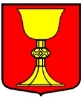 KALIX KOMMUNSocialförvaltningen	INTRESSEANMÄLAN	Uppdrag som kontaktperson	DatumUppdrag somKontaktpersonFörnamn och efternamnPersonnummerBostadsadress (gata, postnr och ort)Telefon E-postE-postArbetar Nej             Ja, ange vad:      Studerar       Nej             Ja, ange vad:      Jag vill bli kontaktperson för Barn      Barn och föräldrar     Ungdomar      VuxnaUppgifter från Brotts- och misstankeregister, socialregister, kronofogderegisterInformation skickad till person Ja               NejDatumTyp av information som skickatsDatum och underskrift